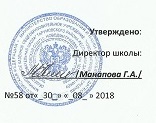 План работывнутришкольного контроля Совета Профилактики правонарушений  несовершеннолетнихна 2018-2019 учебный годCентябрь1.Оформление индивидуальной карты.2. Беседа «Законы школьной жизни".3.Актуальный разговор. Ответственность за порчу школьного имущества".4. создание картотеки (внутришкольный учет) группы «риска»5. Классный час «Права и обязанности учащихся».6.Создание Совета Профилактики правонарушений, утверждение плана работы.7. Проверка охвата образованием детей школьного возраста, проживающих на территории.8. Беседа «Ответственность за свои поступки»Октябрь1. Изучение интересов и способностей учащихся.2. Беседа «Преступление и правонарушение".3. . Месячник «Антинаркотической пропаганды»4. Приглашение к разговору. «Как не стать жертвой преступления".5. Диагностика тревожности через методику адаптации для 5 класса.Ноябрь1. Разработать рекомендации по работе с "трудным" подростком, требующим особого педагогического внимания для учителей- предметников.2. Классный час «Алкоголь – шаг к преступлению".3. Дискуссия «Честность и ложь».4. Диагностика - самооценка « Я человек, но какой?»5. Текущий контроль за посещением учебных занятий учащимися, состоящими на учете.Декабрь1. Диагностика воспитанности учащегося.2. Совместное заседание Совета и методического объединения классных руководителей по проблеме предотвращения грубых нарушений дисциплины в школе.    3. День здоровья «Малые Олимпийские игры».4. Классный час «Табакокурение – шаг в пропасть"5.Организация встречи учащихся с  инспектором ПДН «Административная и уголовная ответственность».Январь1. Изучение микроклимата в классном коллективе, в которых обучается "трудный" подросток.2. Посещение уроков с целью «Работа с трудными учащимися на уроке».3. Актуальный разговор. « Профилактика драк и агрессивного поведения".4. Посещение на дому учащихся, с целью изучения времяпровождения.Февраль1. Мониторинг развития психических функций и учебных достижений учащегося.2.Урок общения « Мои мечты, мои желания».3. Беседа. «Воровство и его последствия».4. Посещение на дому учащихся из неблагополучных семей.5. Заседание  Совета.
Март1. Круглый стол с учителями-предметниками "Состояние индивидуальной работы с  « трудным  подростком».2.Актуальный разговор. «Я отвечаю за свое решение».3. Тренинг «Я и мой ближний жизненный девиз».4. Беседы с учащимися 6-8 классов о законодательстве.5. Анкетирование учащихся 9 класса о перспективах продолжения образования после окончания школы.6. Заседание совета «Предварительные итоги 3 четверти».Апрель1. Встреча с врачом. "Влияние алкоголя и никотина на интеллектуальное и физическое развитие подростков".2.Беседа  «Пожары. Поджоги. Мера ответственности».3. Контроль за посещаемостью уроков и занятий кружка.4. Беседа об ответственности учащихся за неуспеваемость и аморальное поведение в школе и за ее пределами.5. Педсовет-практикум «Педагогические ситуации». Как избежать беды (суицид)Май1. Помощь в организации летнего отдыха и оздоровления подростка.2. Подведение итогов работы . Анализ работы за год.3. Классный час «Вот и стали мы на год взрослей».4. Обследование условий жизни семей опекунов.5. Итоговые родительские собрания во всех классах.Июнь, Июль, Август.Контроль прохождения летней практикиСбор предварительной информации об устройстве выпускников 9, 11 классовПредседатель Совета профилактики: Манапова К.Т.